Publicado en Madrid el 16/09/2021 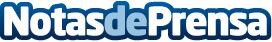 Andbank y la Fundación United Way España ponen en marcha la iniciativa "Finanzas para una Vida Mejor"Su objetivo es crear contenidos y talleres formativos para familias en situación de vulnerabilidad sobre temas relacionados con la economía familiar y formación financiera básica, como las entidades financieras, los préstamos, la banca digital y el presupuesto familiarDatos de contacto:United WayNota de prensa publicada en: https://www.notasdeprensa.es/andbank-y-la-fundacion-united-way-espana-ponen Categorias: Nacional Finanzas Sociedad Solidaridad y cooperación http://www.notasdeprensa.es